UN ELLER UNE?maskulina ord: un (-ment, -âge)feminina ord: une (-tion, -sion)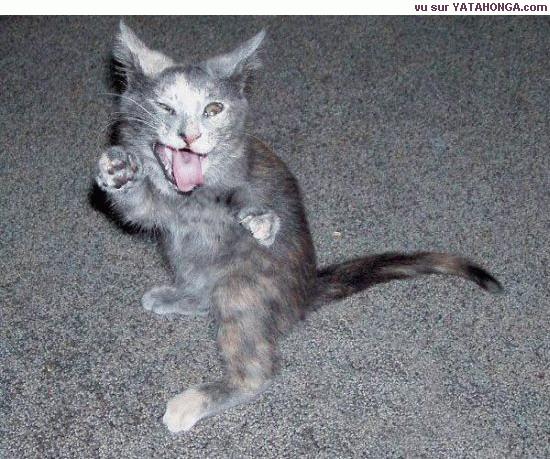 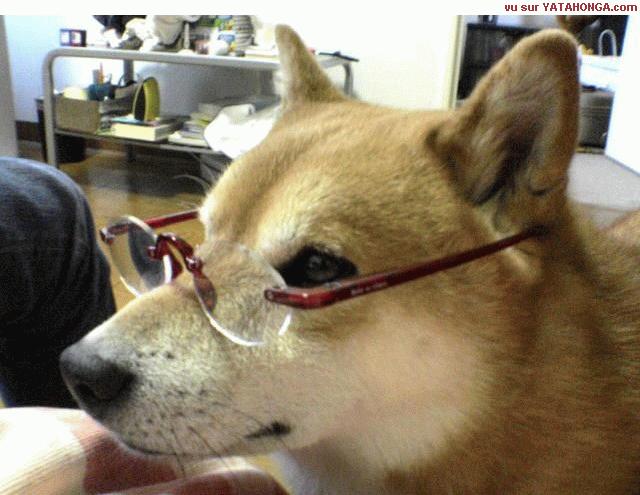 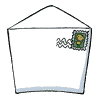 ...................chat...................chien...................lettre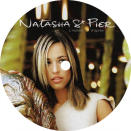 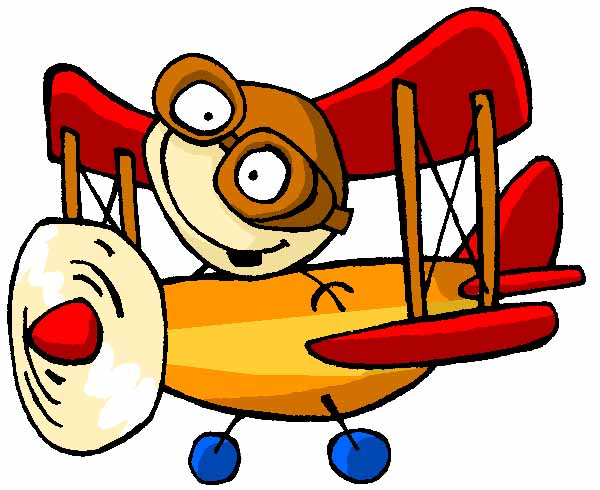 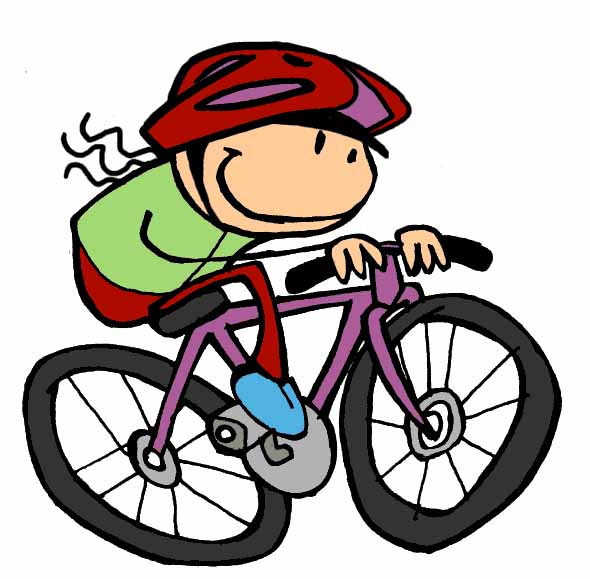 ...................fille...................avion...................vélo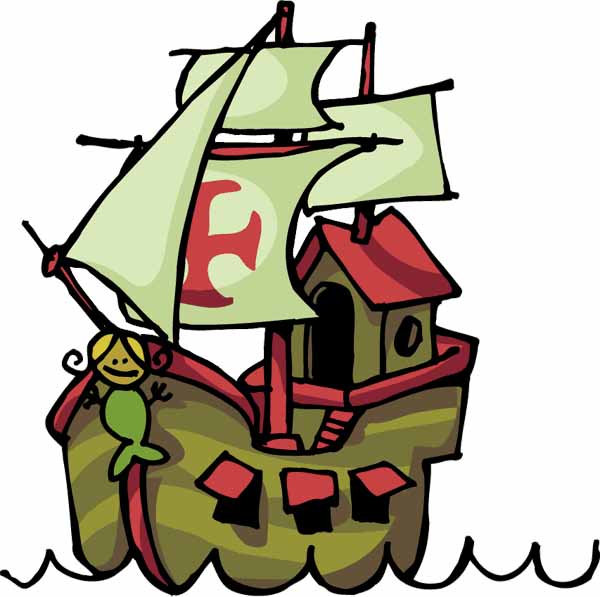 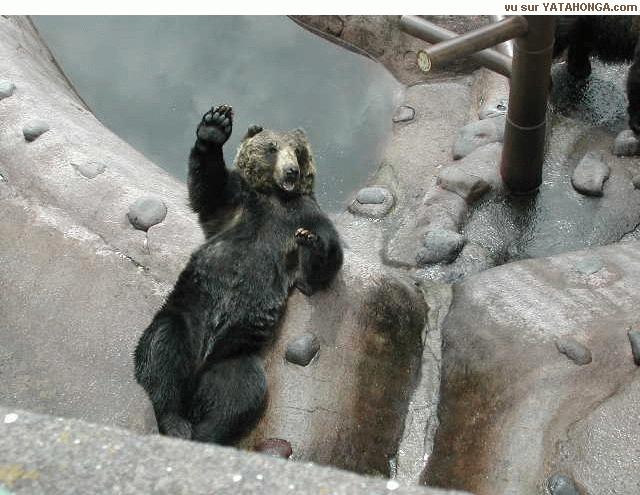 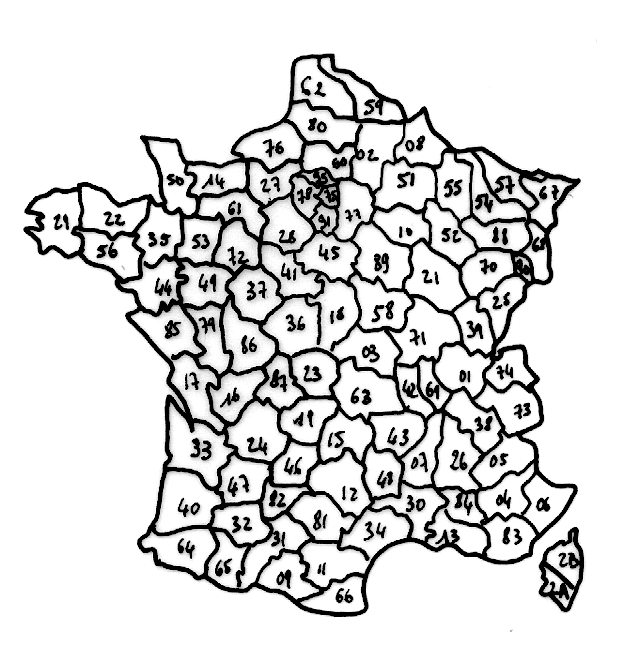 ...................bateau...................ours...................carte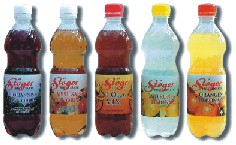 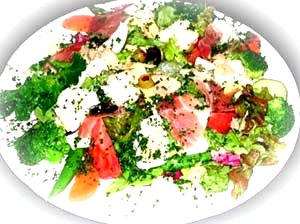 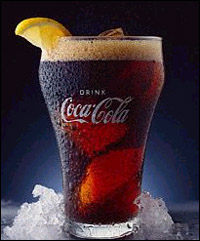 ...................limonade...................salade...................coca